Уважаемые господа!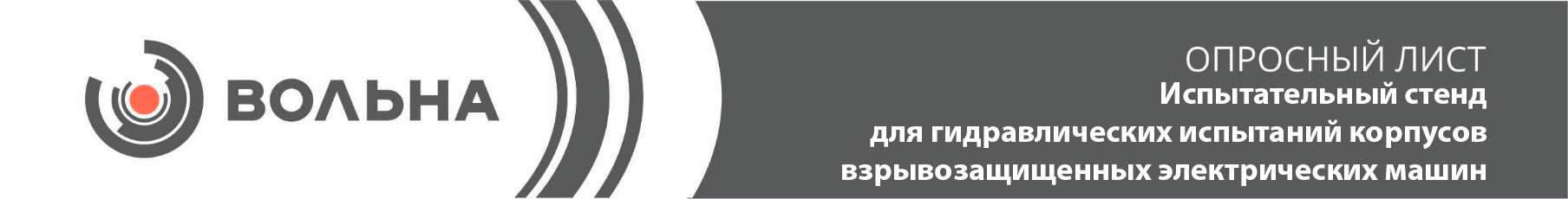 Благодарим Вас,  что обратились в нашу компанию и надеемся видеть Вас в числе наших клиентов.Для точного формирования цены на оборудование, и получения рекомендации специалистов о возможных вариантах снижения себестоимости оборудования, рекомендуем Вам заполнить как можно больше количество полей, подробнее описать технологический процесс производства, операции, указать технические характеристики нужного оборудования.В случае возникновения трудностей с заполнением опросных полей, просим Вас связаться с нашими специалистами, которые помогут Вам в составлении грамотного технического заданияРБ, 223053, Минский р-н, д. Валерьяново, ул. Логойская,19. тел./факс (017) 510-95-00, e-mail: market@volna.byИнженер по сопровождению проекта: Баук Ирина Владимировна + 375 29 186 00 63Инженер по сопровождению проекта: Козляков Виктор Федорович + 375 29 606 99 85Компания Заказчик:Ответственное лицо с должностью:Адрес:Телефон с кодом города:Факс:E-mail:№ п/пХарактеристикаЗначение1Номинальное напряжение питания испытательного стенда, В2Минимальный диаметр испытываемого статора, мм3Максимальный диаметр испытываемого статора, мм4Минимальная длина испытываемого статора, мм5Максимальная длина испытываемого статора, мм6Максимальное испытуемое давление, МПа7Количество одновременно испытываемых статоров, шт8Производительность оборудования за смену (8 часов), шт9Протоколирование и архивирование данныхда/нет(необходимое подчеркнуть)10Система управленияручная/автоматизированная(необходимое подчеркнуть)11Планируемая площадь для размещения испытательного стенда, м2